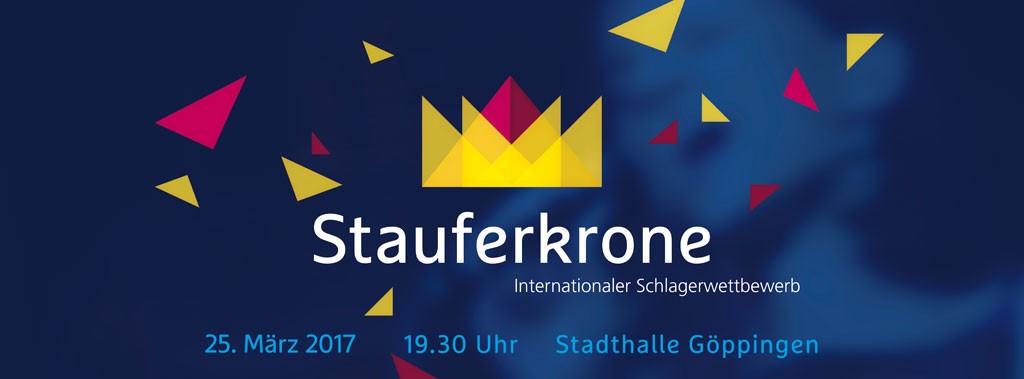 Medieninformation 01/16
6. Januar 2016„Stauferkrone“ geht in die nächste RundeInternationaler Wettbewerb ist erneut ausgeschriebenGöppingen wird ein weiteres Mal das Mekka aller Freunde des deutschsprachigen Schlagers. Nach dem Erfolg der Erstauflage hat jetzt die veranstaltende Maitis-Media Verlagsgesellschaft mbH (Göppingen) den internationalen deutschsprachigen Schlagerwettbewerb „Stauferkrone“ erneut ausgeschrieben. Der bundesweite Wettstreit der Komponisten und Textdichter findet am 25. März 2017 statt.Aufgerufen sind Komponisten und Textdichter, für die „Stauferkrone“ neue Kompositionen bzw. Texte einzureichen. Bis 15. September haben sie Zeit, ein unveröffentlichtes Werk mit einem Interpreten ihrer Wahl zu produzieren und für den Wettbewerb einzureichen. Wichtig ist, dass der Schlager in deutscher Sprache gesungen wird. Die Nationalität von Komponist, Textdichter und Interpret spielen keine Rolle. Ende September wird dann eine Fachjury entscheiden, welche 15 Titel in die Finalrunde am 25. März kommen. Eine prominent besetzte Jury wird dann über die Platzierungen 1 bis 3 entscheiden. Das Publikum wird in einer separaten Wertung einen Sieger küren. Einen Preis soll es für die beste Komposition geben. Die künstlerische Leitung des Wettbewerbs liegt bei dem Komponisten, Musiker und Verleger Hans-Uli Pohl aus Heiningen.Bei der ersten Ausgabe der „Stauferkrone“ hatten 18 Interpreten aus fünf europäischen Ländern teilgenommen, die Komponisten und Textdichter kamen aus sechs Ländern. Die Jury setzte eine Komposition von Christian Bruhn auf den ersten Platz, das Publikum votierte für ein Lied des  in Ludwigsburg Komponisten Vladimir Löbl. .Kontakt: Maitis Media Verlagsgesellschaft mbH, Fasanenstr.15, 73035 Göppingen, Telefon: 07161/944521, Mail: info@maitis-media.de, Fax: 07161/9830088
Web: www.maitis-media.de – www.stauferkrone.de